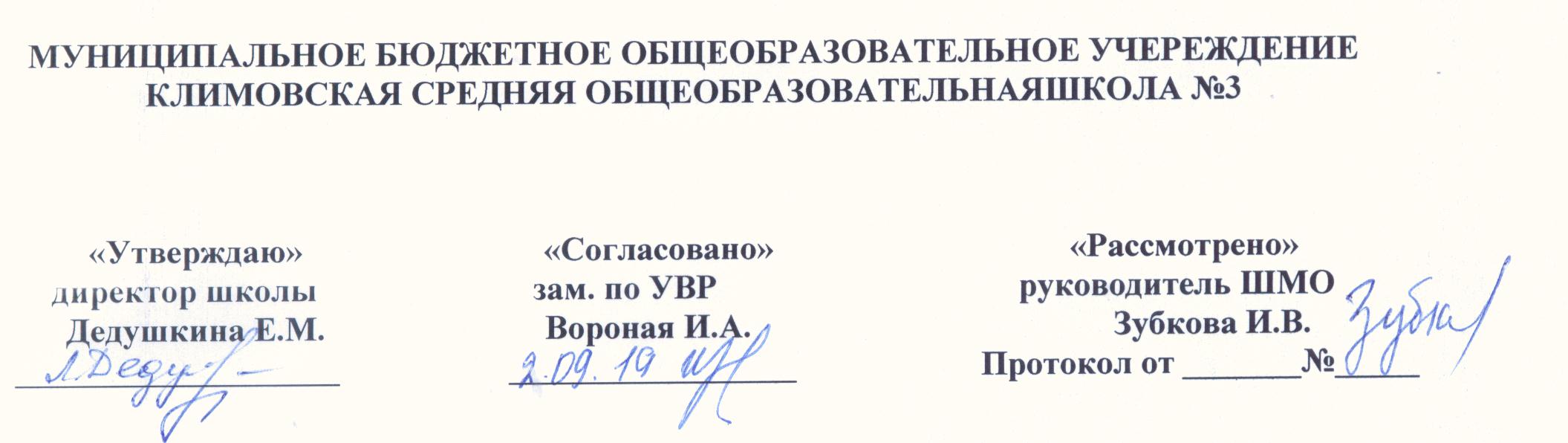 РАБОЧАЯ   ПРОГРАММА ПО  ПРЕДМЕТУИСТОРИЯ РОССИИ. ВСЕОБЩАЯ ИСТОРИЯдля  7 классана 2019 /2020 учебный год                                                   Учитель: Шаповалова                                                                  Наталья ФедоровнаПОЯСНИТЕЛЬНАЯ ЗАПИСКАРабочая программа     ориентирована     на     использование УМК, в состав которого входят:1) Программа общеобразовательных учреждений. Всеобщая история. Рабочие программы. Предметная линия учебников А.А. Вигасин. О.С. Сороко-Цюпы. 5-9 классы: пособие для учителей общеобразовательных организаций.– М.: Просвещение, 2016.2) Программы общеобразовательных учреждений.  История России. 6—10 классы: рабочая программа. И. Л. Андреев, О. В. Волобуев, Л. М. Ляшенко и др. — М. : Дрофа, 2016.3)Учебники:Юдовская А.Я., Баранов П.А., Ванюшкина Л.М. Всеобщая история 1500-1800. История нового времени.- М.: Просвещение, 2017Андреев И. Л., Федоров И. Н., Амосова И.В. История России  XVI - конец XVII века. 7 кл -М.: Дрофа, 2018 Место учебного предмета, курса в учебном планеПредмет «История» изучается на уровне основного общего образования в качестве обязательного предмета  в 7 классе и включает  изучение курса «Всеобщая история» и «История России».  Базисный учебный план  для образовательных организаций Российской Федерации  выделяет на изучение всеобщей истории  в 7 классе — не менее 28 ч (1 ч в неделю). Курс отечественной истории является важнейшим слагаемым предмета «История», поэтому на него отводится не менее 40 часов в год.  Количество  часов по четвертям в соответствии с календарным  учебным графиком в на 2019- 2020 учебный годПо плану контрольных работ  -  3(курс «История средних веков»), 6 (курс «История России»)Промежуточная аттестация приблизительно 20 мая 7А и 7Б в форме ВПРИзменения, внесенные в программу и их обоснование:в связи с  календарным  учебным графиком и  расписанием на учебный год, в 7А и 7 Б  объединяются темы1)  «Мир в начале Новой истории Обобщение и систематизация знаний»,» Освободительная война в Нидерландах», «Рождение республики Соединенных провинций» в один блок;2) «Революция в Англии: причины и начало», «Путь к парламентской монархии», Парламентская система в Англии как условие развития индустриального общества. Билль о правах3) « Международные отношения в XVI-XVIIIвв», «Тридцатилетняя война - первая общеевропейская война», «Мир в эпоху раннего Нового времени», « Итоги и уроки раннего Нового времени Контрольная работа по курсу «Новая история: 1500-1700 гг»Результаты  освоения  учебного  предмета «История России. Всеобщая история» 7 кл.Личностные результаты:российская гражданская идентичность, патриотизм, любовь и уважение к Отечеству, чувство гордости за свою Родину, прошлое многонационального народа России;осознание своей этнической принадлежности, знание культуры своего народа и своего края в контексте общемирового культурного наследия;усвоение традиционных ценностей многонационального российского общества, гуманистических традиций и ценностей современной цивилизации, уважение прав и свобод человека;осмысление социально-нравственного опыта предшествующих поколений, способность к определению своей позиции и ответственному поведению в современном обществе;понимание культурного многообразия мира, уважение к культуре своего и других народов, толерантность как норма осознанного и доброжелательного отношения к другому человеку, его мнению, мировоззрению, культуре, языку, вере, гражданской позиции; к истории, культуре, религии, традициям, языкам, ценностям народов России и мира.Метапредметные результаты:способность сознательно организовывать и регулировать свою учебную деятельность, осуществлять контроль по результату и способу действия на уровне произвольного внимания, вносить необходимые коррективы в исполнение и способ действия, как в конце действия, так и по ходу его реализации;умение работать с учебной и внешкольной информацией, различными логическими действиями (определение и ограничение понятий, установление причинно-следственных и родовидовых связей и др.);использование современных источников информации, в том числе материалов на электронных носителях и ресурсов сети Интернет;способность решать творческие задачи, представлять результаты своей деятельности в различных формах (сообщение, эссе, презентация, реферат и др.);готовность к коллективной работе, к сотрудничеству с соучениками, освоение основ межкультурного взаимодействия в школе и социальном окружении;умение работать в группе, слушать партнера, формулировать и аргументировать свое мнение, корректно отстаивать свою позицию и координировать ее с партнерами, продуктивно разрешать конфликт на основе учета интересов и позиций всех его участников, поиска и оценки альтернативных способов разрешения конфликтов.В результате реализации  рабочей программы по  истории  России и всеобщей истории создаются условия для достижения  всеми  учащимися 7 класса    предметных  результатов на базовом уровне («ученики научатся») и  отдельными мотивированными и способными учащимися на  расширенном и углубленном уровне («ученики получат возможность научиться»)Учащийся научится:• локализовать во времени хронологические рамки и рубежные события  раннего Нового времени как исторической эпохи, основные этапы отечественной и всеобщей истории  раннегоНового времени; соотносить хронологию истории России и всеобщей истории в раннееНовое время;применять знание фактов для характеристики эпохи нового времени, её процессов, явлений, ключевых событий;• использовать историческую карту как источник информации о границах России и других государств в Новое время, об основных процессах социально-экономического развития, о местах важнейших событий, направлениях значительных передвижений — походов, завоеваний, колонизации и др.;• анализировать информацию из различных источников по отечественной и всеобщей истории раннего Нового времени;• составлять описание положения и образа жизни основных социальных групп в России и других странах в Новое время, памятников материальной и художественной культуры; рассказывать о значительных событиях и личностях отечественной и всеобщей истории раннего Нового времени;• систематизировать исторический материал, содержащийся в учебной и дополнительной литературе по отечественной и всеобщей истории Нового времени;• раскрывать характерные, существенные черты: а) экономического и социального развития России и других стран в Новое время; б) эволюции политического строя (включая понятия «монархия», «самодержавие», «абсолютизм» и др.); в) развития общественного движения («консерватизм», «либерализм», «социализм»); г) представлений о мире и общественных ценностях; д) художественной культуры  раннегоНового времени;• объяснять причины и следствия ключевых событий и процессов отечественной и всеобщей истории Нового времени (социальных движений, реформ и революций, взаимодействий между народами и др.);• сопоставлять развитие России и других стран в Новое время, сравнивать исторические ситуации и события;• давать оценку событиям и личностям отечественной и всеобщей истории раннего Нового времени.Учащийся  получит возможность научиться:• используя историческую карту, характеризовать социально-экономическое и политическое развитие России,других государств в Новое время;• использовать элементы источниковедческого анализа при работе с историческими материалами (определениепринадлежности и достоверности источника, позиций автора и др.);• сравнивать развитие России и других стран в Новоевремя, объяснять, в чём заключались общие черты и особенности;• применять знания по истории России и своего края в раннее  Новое время при составлении описаний историческихи культурных памятников своего города, края и т. д.Содержание раздела  «ИСТОРИЯ НОВОГО ВРЕМЕНИ: 1500 – 1700» Введение. От Средневековья к Новому времени. Технические открытия и выход к Мировому океану 1 чПонятие о Новом времени. Традиционное феодальное общество и его характеристика. Что изучает Новая история. Понятие «Новое время» как эпоха «пробуждения умов». Где и когда появился этот термин. Хронологические границы и этапы Нового времени. Познание окружающего мира, его мироустройства (законов) изменяло мировоззрение, образ жизни, хозяйственную жизнь, появление машинного производства.Новое время - эпоха великих изменений.Человек Нового времени. Развитие личностных характеристик человека, его стремление к самостоятельности и успеху. Предприниматели. Что связывает нас с Новым временем. Близость во времени. Облик современных городов. Экономика и политика. Активность и социальность человека Нового времени. Запад и Восток: особенности общественного устройства и экономического развития.ТЕМА 1. МИР В НАЧАЛЕ НОВОГО ВРЕМЕНИ. ВЕЛИКИЕ ГЕОГРАФИЧЕСКИЕ ОТКРЫТИЯ. ВОЗРОЖДЕНИЕ. РЕФОРМАЦИЯ 18 чНовые изобретения и усовершенствования. Новые источники энергии - ветряная мельница, каменный уголь. Книгопечатание. Расширение тематики книг. Географические представления. Революция в горнорудном промысле. Успехи в металлургии. Новое в военном деле. «Рыцарство было уничтожено пушкой». Усовершенствования в мореплавании и кораблестроении. Морские карты. Почему манили новые земли. Испания и Португалия ищут новые морские пути на Восток. Португалия _ лидер исследования путей в Индию. Энрике Мореплаватель. Открытие ближней Атлантики. Вокруг Африки в Индию. Бартоломеу Диаш. Васко да Гама. Свидетельства эпохи. Встреча миров. Великие географические открытия и их последствияЧетыре путешествия Христофора Колумба. Второе открытие нового материка: Америго Веспуччи. Представление о Новом Свете. Первое кругосветное путешествие. Фернандо Магеллан. Земля - шар. Западноевропейская колонизация новых земель. Поход за золотом. Испанцы и португальцы в Новом Свете. Эрнандо Кортес. В поисках Эльдорадо. Владения португальцев в Азии. Значение Великих географических открытий. Изменение старых географических представлений о мире. Революция цен. Создание первых колониальных империй. Начало складывания мирового рынка. Сближение индустриального и традиционного миров. Усиление королевской власти в XVI-XVII вв. Абсолютизм в ЕвропеРазложение традиционных отношений и формирование новых. Складывание абсолютизма в политике управления европейских государств. Значение абсолютизма для социального, экономического, политического и культурного развития общества. Парламент и король: сотрудничество и подобострастие. Единая система государственного управления. Судебная и местная власть под контролем короля. «Ограничители» власти короля. Король - наместник Бога на Земле. Слагаемые культа короля. Королевская армия. Система налогообложения. Единая экономическая политика. Складывание централизованных национальных государств и национальной церкви. Появление республик в Европе. Короли, внёсшие вклад в изменение облика Европы: Генрих VIII Тюдор, Елизавета Тюдор, Яков I Стюарт, Людовик XIV Бурбон. Дух предпринимательства преобразует экономикуУсловия развития предпринимательства. Новое в торговле. Рост городов и торговли. Складывание мировых центров торговли. Торговые компании. Право монополии. Накопление капиталов. Банки и биржи. Появление государственных банков. Переход от ремесла к мануфактуре. Причины возникновения и развития мануфактур. Мануфактура - предприятие нового типа. Разделение труда. Наёмный труд. Рождение капитализма.Европейское общество в раннее Новое время       Изменения в социальной структуре общества, его основные занятия. Новые социальные группы европейского общества, их облик. Буржуазия эпохи раннего Нового времени Условия жизни, труда крестьянства Европы. Новое дворянство - джентри и старое дворянство. Низшие слои населения. Бродяжничество. Борьба государства с нищими. Законы о нищих. Способы преодоления нищенства. Повседневная жизньЕвропейское население и основные черты повседневной жизни. Главные беды - эпидемии, голод и войны Продолжительность жизни. Личная гигиена. «Столетия редкого человека». Короткая жизнь женщины. Революция в еде и питании. Искусство кулинарии. Домоведение. Революция в одежде. Европейский город Нового времени, его роль в культурной жизни общества. Великие гуманисты ЕвропыОт раннего к высокому Возрождению. Образованность как ценность. Гуманисты о месте человека во Вселенной. Гуманист из Роттердама. Утверждение новых гуманистических идеалов. Первые утопии об общественном устройстве: Томас Мор, Франсуа Рабле. Мишель Монтень: «Опыты» - рекомендации по самосовершенствованию. Рим и обновление его облика в эпоху Возрождения. Мир художественной культуры ВозрожденияЭпоха Возрождения и её характерные черты. Зарождение идей гуманизма и их воплощение в литературе и искусстве. Идеал гармоничного человека, созданный итальянскими гуманистами. Уильям Шекспир и театр как школа формирования нового, человека. Произведения и герои У. Шекспира. Творчество Мигеля Сервантеса - гимн человеку Нового времени.Эпоха «титанов». Гуманистические тенденции в изобразительном искусстве. «Титаны Возрождения». Формирование новой, гуманистической культуры и вклад в её развитие  - Леонардо да Винчи, Микеланджело Буонарроти, Рафаэль Санти. География и особенности искусства: Испания и Голландия ХVII в. Своеобразие Высокого искусства Северного Возрождения: Питер Брейгель Старший; гуманистическая личность в портретах Альбрехта Дюрера.Музыкальное искусство Западной Европы. Развитие светской музыкальной культуры. Мадригалы. Домашнее музицирование. Превращение музыки в одно из светских искусств. Рождение новой европейской науки в XVI-XVII вв.Условия развития революции в естествознании. Действие принципа авторитетности в средневековой Европе и его проявление. Критический взгляд гуманистов на окружающий мир и его последствия. Открытия, определившие новую картину мира. Жизнь и научное открытие Николая Коперника. Открытие и подвиг во имя науки Джордано Бруно. Галилео Галилей и его открытия. Вклад Исаака Ньютона в создание новой картины мира в ХУН в. Фрэнсис Бэкон о значении опыта в познании природы. Рене Декарт о роли научных исследований. Фрэнсис Бэкон и Рене Декарт - основоположники философии Нового времени. Влияние научных открытий Нового времени на технический прогресс и самосознание человека. Начало Реформации в Европе. Обновление христианстваВлияние Великих географических открытий и идей гуманизма на представления европейца о самом себе. Кризис и начало раскола католической церкви. Реформация - борьба за переустройство церкви. Причины Реформации и широкого её распространения в Европе. Германия - родина Реформации церкви. Мартин Лютер: человек и общественный деятель. 95 тезисов против индульгенций. «Спасение верой» - суть учения Мартина Лютера. Крестьянская война в Германии. Протестантство и лютеранская церковь в Германии. Пастор - протестантский проповедник. Распространение Реформации в Европе. КонтрреформацияГеографический охват Реформацией Европы и его причины. Ценности, учение и церковь Жана Кальвина. Идея о предопределении судьбы человека. Социальный эффект учения Кальвина. Жестокость осуждения предателей кальвинизма. «Рим кальвинизма». Борьба католической церкви против еретичных учений. Контрреформация: её идеологи и воплотители. Орден иезуитов и его создатель - Игнатий Лойола. Цели, средства расширения власти папы римского. Тридентский собор. Королевская власть и Реформация в Англии. Борьба за господство на мореПоследствия Войны Алой и Белой розы для Англии. Генрих VIII: от защитника веры к религиозной реформе. Особенности Реформации католической церкви в Англии. Англиканская церковь. Попытка Контрреформации: политика Марии Кровавой. «Золотой век Елизаветы I» - укрепление англиканской церкви и государства. Пуритане. Политика предотвращения религиозных войн. Соперничество с Испанией за морское господство. Итоги правления королевы Елизаветы 1. Религиозные войны и укрепление абсолютной монархии во ФранцииФранцузы - кальвинисты-гугеноты. Разрастание противостояния между католиками и гугенотами. Начало религиозных войн. Различия в методах противников. Варфоломеевская ночь: кровавый суд католиков над гугенотами. Нантский эдикт короля Генриха IV Бурбона. Реформы Ришелье, ришелье как идеолог и создатель системы абсолютизма во Франции. Франция - сильнейшее государство на европейском континенте.ТЕМА 2.  ПЕРВЫЕ РЕВОЛЮЦИИ НОВОГО ВРЕМЕНИ. МЕЖДУНАРОДНЫЕ ОТНОШЕНИЯ (борьба за первенство в Европе и колониях) 7 чОсвободительная война в Нидерландах. Рождение Республики Соединённых провинций   «Жемчужина в короне Габсбургов». Нидерландская революция и рождение свободной Республики Голландии. Нидерланды - «жемчужина в короне Габсбургов». Особенности географического, экономического и политического развития Нидерландов в XVI в. Становление капиталистических отношений в стране. Противоречия с Испанией. Преследования протестантов. Иконоборческое движение. Начало освободительной войны. Вильгельм Оранский. Время террора «кровавого герцога» Альбы. Лесные и морские гёэы. Утрехтская уния. Рождение Республики Соединённых провинций. Голландская республика _ самая экономически развитая страна в Европе. Центр экономической жизни - Амстердам.     Парламент против короля. Революция в Англии. Путь к парламентской монархии    Англия - первая страна в Европе с конституционной парламентской монархией. Англия накануне революции. Причины революции. Пуританская этика и образ жизни. Личное правление короля Карла 1 Стюарта. Противостояние короля и парламента. Начало революции - созыв Долгого парламента. Гражданская война короля с парламентом. Великая ремонстрация. Оливер Кромвель и создание армии «нового образца». Битва при Нейзби. Реформы парламента. Дальнейшее нарастание противостояния: казнь короля. Англия - республика.Реформы английского парламента. Движение протеста: левеллеры и диггеры. Кромвель. Внутренние и международные последствия гражданской войны. Разгон Долгого парламента. Кромвель - пожизненный лорд-протектор Английской республики. Преобразования в стране. Борьба за колонии и морское господство. Реставрация Стюартов. Конец революции. «Славная революция» 1688 г. и рождение парламентской монархии. «Habeas corpus асt - закон, утверждавший права ареста и привлечение к суду обвиняемого. Билль о правах. Парламентская система в Англии как условие развития индустриального общества. Акт о престолонаследии. Преобразование Англии в Соединённое королевство, или Великобританию. Ослабление власти короля, усиление исполнительной власти. Ганноверская династия. Складывание двухпартийной политической системы: тори и виги. Англия - владычица морей. Начало и конец эпохи вигов.Причины международных конфликтов в Европе в XVI- нач. ХVIII вв. Соперничество между Францией, Англией и Испанией. Тридцатилетняя война - первая общеевропейская война. Причины и начало войны. Основные военные действия. Альбрехт Валленштейн и его концепция войны. Вступление в войну Швеции. Густав II Адольф - крупнейший полководец и создатель новой военной системы. Окончание войны и её итоги. Условия и значение Вестфальского мира. Повторение 2 чМир в эпоху раннего Нового времени. Итоги и уроки раннего Нового времени.Страны Европы и Северной Америки в середине XVII— ХVIII в. Страны Востока в XVI—XVIII вв.Содержание раздела  «ИСТОРИЯ РОССИИ»  42 ч   РОССИЯ В XVI—XVII ВЕКАХ: ОТ ВЕЛИКОГО КНЯЖЕСТВА К ЦАРСТВУ  Введение  (1 ч) Хронология и сущность нового этапа российской истории. Источники по российской истории XVI—XVII  столетийТема  1. Создание Московского царства (10 ч)Княжение Василия III. Завершение объединения русских земель вокруг Москвы: присоединение Псковской, Смоленской, Рязанской земель. Отмирание удельной системы. Укрепление великокняжеской власти. Внутренняя и внешняя политика Ивана III. Внешняя политика Московского княжества в первой трети XVI в.: война с Великим княжеством Литовским, отношения с Крымским и Казанским ханствами, посольства в европейские государства. Регентство Елены Глинской. Сопротивление удельных князей великокняжеской власти. Мятеж князя Андрея Старицкого.   Реформы Елены Глинской. Период боярского правления. Борьба за власть между боярскими кланами Шуйских, Бельских и Глинских. Губная реформа. Московское восстание 1547 г. Ереси Матвея Башкина и Феодосия Косого.Правление Ивана IV. Реформы середины XVI в. «Избранная рада»: ее состав и значение. Появление Земских соборов. Дискуссии о характере народного представительства. Отмена кормлений. Система налогообложения. Судебник 1550 г. Стоглавый собор. Земская реформа, формирование органов местного самоуправления..Внешняя политика России в XVI в. Создание стрелецких полков и «Уложения о службе». Присоединение Казанского и Астраханского ханств. Значение включения Среднего и Нижнего Поволжья в состав Российского государства. Войны с Крымским ханством. Набег Девлет-Гирея 1571 г. и сожжение Москвы. Битва при Молодях. Ливонская война: причины и характер. Ликвидация Ливонского ордена. Причины и результаты поражения России в Ливонской войне. Поход Ермака Тимофеевича на Сибирское ханство. Начало присоединения к России Западной Сибири. 19Россия в конце XVI в. Опричнина, дискуссия о ее причинах и характере. Опричный террор. Разгром Новгорода и Пскова. Московские казни 1570 г. Результаты и последствия опричнины. Противоречивость личности Ивана Грозного и проводимых им преобразований. Цена реформ.  Расширение территории России в годы правления Ивана Грозного.Внутриполитическое положение в стране после смерти Ивана Васильевича. Царь Фёдор Иоаннович. Развитие русской культуры в XVI в. Борьба за власть. Учреждение патриаршества.Избрание на царство Бориса Годунова. Обострение социальных противоречий. Международная политика. Тявзинский мирный договор со Швецией, восстановление позиций России в Прибалтике. Противостояние с Крымским ханством. Отражение набега Гази-Гирея в 1591 г. Строительство российских крепостей и засечных черт. Продолжение закрепощения крестьянства, указ об «урочных летах». Пресечение царской династии Рюриковичей.Торговые и культурные связи со странами Западной Европы.Тема  2. Смута в России (5 ч)       Династический кризис. Земский собор 1598 г. и избрание на царство Бориса Годунова. Политика Бориса Годунова, в том числе в отношении боярства. Опала семейства Романовых. Голод 1601—1603 гг. и обострение социально-экономического кризиса.        Смутное время начала XVII в., дискуссия о его причинах. Самозванцы и самозванство. Личность Лжедмитрия I и его политика. Восстание 1606 г. и убийство самозванца.      Царь Василий Шуйский. Восстание Ивана Болотникова. Перерастание внутреннего кризиса в гражданскую войну. Лжедмитрий II. Вторжение на территорию России польско-литовских отрядов. Тушинский лагерь самозванца под Москвой. Оборона Троице-Сергиева монастыря. Выборгский договор между Россией и Швецией. Поход войска М. В. Скопина-Шуйского и Я.-П. Делагарди и распад тушинского лагеря. Открытое вступление в войну против России Речи Посполитой. Оборона Смоленска.         Свержение Василия Шуйского и переход власти к Семибоярщине. Договор об избрании на престол польского принца Владислава и вступление польско-литовского гарнизона в Москву.Подъем национально-освободительного движения. Патриарх Гермоген. Московское восстание 1611 г. и сожжение города оккупантами. Первое и второе ополчения. Захват Новгорода шведскими войсками. «Совет всей земли». Освобождение Москвы в 1612 г.        Земский собор 1613 г. и его роль в укреплении государственности. Избрание на царство Михаила Федоровича Романова. Борьба с казачьими выступлениями против центральной власти. Столбовский мир со Швецией, утрата выхода к Балтийскому морю. Продолжение войны с Речью Посполитой. Поход принца Владислава на Москву. Заключение Деулинского перемирия с Речью Посполитой. Итоги и последствия Смутного времени.      Тема 3. Россия в XVII веке (18 ч)      Россия при первых Романовых. Царствование Михаила Федоровича. Восстановление экономического потенциала страны. Продолжение закрепощения крестьян. Земские соборы. Роль патриарха Филарета в управлении государством.     Царь Алексей Михайлович. Укрепление самодержавия. Ослабление роли Боярской думы в управлении государством. Развитие приказного строя. Приказ Тайных дел. Усиление воеводской власти в уездах и постепенная ликвидация земского самоуправления. Затухание деятельности Земских соборов. Правительство Б. И. Морозова и И. Д. Милославского, итоги его деятельности. Патриарх Никон. Раскол в Церкви. Протопоп Аввакум, формирование религиозной традиции старообрядчества.      Царь Федор Алексеевич. Отмена местничества. Налоговая (податная) реформа.        Экономическое развитие России в XVII в. Первые мануфактуры. Ярмарки. Укрепление внутренних торговых связей и развитие хозяйственной специализации регионов Российского государства. Торговый и Новоторговый уставы. Торговля с европейскими странами, Прибалтикой, Востоком.   Социальная структура российского общества. Государев двор,служилый город, духовенство, торговые люди, посадское население, стрельцы, служилые иноземцы, казаки, крестьяне, холопы.Русская деревня в XVII в. Городские восстания середины XVII в. Соляной бунт в Москве. Псковско-Новгородское восстание.   Соборное уложение 1649 г. Юридическое оформление крепостного права и территория его распространения. Русский Север, Дон и Сибирь как регионы, свободные от крепостничества. Денежная реформа 1654 г. Медный бунт. Побеги крестьян на Дон и в Сибирь. Восстание под руководством С. Разина.    Внешняя политика России в XVII в. Возобновление дипломатических контактов со странами Европы и Азии после Смуты. Смоленская война. Поляновский мир. Контакты с православным населением Речи Посполитой;  противодействие полонизации, распространению католичества. Контакты с Запорожской Сечью. Восстание Богдана Хмельницкого. Переяславская рада. Вхождение Украины в состав России. Война между Россией и Речью Посполитой 1654—1667 гг. Андрусовское перемирие. Русско-шведская война 1656—1658 гг. и ее результаты. Конфликты с Османской империей. «Азовское осадное сидение». «Чигиринская война» и Бахчисарайский мирный договор. Отношения России со странами Западной Европы. Военные столкновения  с маньчжурами и империей Цин.21Тема 4.Культурное пространство (4 ч)       Эпоха Великих географических открытий и русские географиические открытия. Плавание Семена Дежнева. Выход к Тихому океану. Походы Ерофея Хабарова и Василия Пояркова и исследование бассейна реки Амур. Коч — корабль русских первопроходцев. Освоение Поволжья, Урала и Сибири. Калмыцкое ханство. Ясачное налогообложение. Переселение русских на новые земли. Миссионерство и христианизация. Межэтнические отношения.Формирование многонациональной элиты.         Изменения в картине мира в XVI—XVII вв. и повседневная  жизнь человека. Жилище и предметы быта. Семья и семейные отношения. Религия и суеверия. Синтез европейской и восточной культур в быте высших слоев населения страны.Архитектура. Дворцово-храмовый ансамбль Соборной площади в Москве. Шатровый стиль в архитектуре. Антонио Со лари, Алевиз Фрязин, Петрок Малой. Собор Покрова на Рву. Монастырские ансамбли (Кирилло-Белозерский, Соловецкий, Новый Иерусалим). Крепости (Китай-город, Смоленский, Казанский,Тобольский Астраханский, Ростовский кремли). Федор Конь. Приказ каменных дел. Деревянное   зодчество.    Изобразительное искусство. Симон Ушаков. Ярославская школа иконописи. Парсунная живопись.     Летописание и начало книгопечатания. Лицевой свод. «Домострой». Переписка Ивана Грозного с князем Андреем Курбским.  Публицистика Смутного времени. Усиление светского начала в российской культуре. Симеон Полоцкий. Немецкая слобода как проводник европейского культурного влияния. Посадская сатира XVII в.         Развитие образования и научных знаний. Школы при Аптекарском и Посольском приказах. «Синопсис» Иннокентия Гизеля — первое учебное пособие по истории.  Итоговое повторение  (2 ч)Региональный компонент  (2 ч)Наш регион в XVI—XVII вв.Тематическое планирование раздела  «Всеобщая история 1500-нач1800.История нового времени»Тематическое планирование раздела «История России»Календарно - тематическое планирование раздела «Всеобщая история. История нового времени(1500-1700)» (28ч)Страны Европы и Северной Америки в середине XVII— ХVIII в. Страны Востока в XVI—XVIII вв.Календарно - тематическое планирование раздела  «История России» (42ч)Четверть/годКол-во учебных недельКол-во часовКол-во часовЧетверть/годКол-во учебных недель7А7Б1 8 недель  2 дня16162 7 недель  1 день14143 10 недель 181849 недель 1818Год 34  недели  4 дня6666№п/пИзучаемый раздел предметаКол-во часов1.Введение. От Среденевековья к Новому времени1ч2. Мир в начале нового времени. Великие  географические открытия. Возрождение. Реформация 18ч3.Первые революции Нового времени. Международные отношения 7 ч5.Итоговое повторение и контроль2чВсего28 ч№п/пИзучаемый раздел предметаКол-во часов1.Введение  1 ч2.Создание Московского царства 12 ч3.Смута в России5 ч4.«Богатырский век»5 ч5.Бунташный век6 ч6.Россия на новых рубежах4 ч7.В канун великих реформ5 ч8.Итоговое повторение и обобщение 2 ч9. Брянский край в XVI-XVII вв.2 чВсего 42 ч№  п/пКлассДата Тема урока Примечания Примечания 1-27А4.09Введение. От Средневековья к Новому времени1ч1ч1-2Глава 1.   Мир в начале нового времени. Великие  географические открытия. Возрождение. Реформация (18ч)Глава 1.   Мир в начале нового времени. Великие  географические открытия. Возрождение. Реформация (18ч)Глава 1.   Мир в начале нового времени. Великие  географические открытия. Возрождение. Реформация (18ч)Глава 1.   Мир в начале нового времени. Великие  географические открытия. Возрождение. Реформация (18ч)Глава 1.   Мир в начале нового времени. Великие  географические открытия. Возрождение. Реформация (18ч)1-27Б4.09Технические открытия§ 1§ 13-47А11.09 Выход к Мировому  океану  3-47Б11.09Великие географические открытия и их последствия§2§25-67А18.09Усиление королевской власти в XVI-XVII веках. Абсолютизм в Европе.§3§35-67Б18.09Дух предпринимательства преобразует экономику  §4 §47-87А25.09Европейское общество в раннее Новое время. § 5§ 57-87Б25.09Повседневная жизнь§6§69-107А2.10Великие гуманисты Европы§ 7§ 79-107Б2.10Великие гуманисты Европы§ 7§ 711-127А9.10Мир художественной культуры Возрождения: характерные черты, литература, музыка.§ 8-9§ 8-911-127Б9.10Гуманистические тенденции в изобразительном искусстве§ 8-9§ 8-913-147А16.10Рождение новой европейской науки§ 10§ 1013-147Б16.10Начало Реформации в Европе. Обновление христианства§ 11§ 1115-167А23.10Распространение Реформации в Европе. Контрреформация§ 12§ 1215-167Б23.10Королевская власть и Реформация в Англии. Борьба за господство на морях.§ 13§ 1317-187А13.11Религиозные войны во и укрепление абсолютной монархии во Франции.§ 14§ 1417-187Б13.11Религиозные войны во и укрепление абсолютной монархии во Франции.§ 14§ 1419-207А20.11Мир в начале Новой истории Обобщение и систематизация знаний19-20Глава 2. Первые революции Нового времени. Международные отношения. (7 ч)Глава 2. Первые революции Нового времени. Международные отношения. (7 ч)Глава 2. Первые революции Нового времени. Международные отношения. (7 ч)Глава 2. Первые революции Нового времени. Международные отношения. (7 ч)Глава 2. Первые революции Нового времени. Международные отношения. (7 ч)19-207Б20.11Освободительная война в Нидерландах. Освободительная война в Нидерландах. § 1521-227А20.11Рождение республики Соединенных провинций.Рождение республики Соединенных провинций.§ 1521-227Б27.11Революция в Англии: причины и началоРеволюция в Англии: причины и начало§ 1623-247А27.11Путь к парламентской монархииПуть к парламентской монархии§ 1723-247Б27.11Парламентская система в Англии как условие развития индустриального общества. Билль о правахПарламентская система в Англии как условие развития индустриального общества. Билль о правах§ 1725-267А4.12Международные отношения в XVI-XVIIIвв.Международные отношения в XVI-XVIIIвв.§ 18-1925-267Б4.12Тридцатилетняя война - первая общеевропейская война.Тридцатилетняя война - первая общеевропейская война.§ 18-19Итоговое повторение и контроль       2чИтоговое повторение и контроль       2чИтоговое повторение и контроль       2чИтоговое повторение и контроль       2чИтоговое повторение и контроль       2чИтоговое повторение и контроль       2ч27-287А4.12Мир в эпоху раннего Нового времени. Итоги и уроки раннего Нового времени27-287Б4.12Контрольная работа по курсу «Новая история: 1500-1700 гг»№п/пКлассДата Тема урока Примечания Введение  (1 ч)Введение  (1 ч)Введение  (1 ч)Введение  (1 ч)Введение  (1 ч)1-2(29-30)7А11.12Введение. Хронология и сущность нового этапа российской истории1-2(29-30)Тема 1. Создание Московского царства (12 ч)Тема 1. Создание Московского царства (12 ч)Тема 1. Создание Московского царства (12 ч)Тема 1. Создание Московского царства (12 ч)1-2(29-30)7БВасилий III и его время: начало правления, завершение объединения земель вокруг Москвы§1-2 (п.1-2)3-4(31-32)7Б 7А18.12 Василий III и его время: внешняя политика, окончание правления§1-2 (п.3-5)3-4(31-32)7Б 7А18.12Русское г-во и общество: трудности роста§35-6(33-34)7Б 7А25.12 Начало реформ. Избранная рада§45-6(33-34)7Б 7А25.12Строительство царства: Судебник, реформы местного и центрального управления§5-6 п.1-37-8 (35-36)7Б 7А15.01Строительства царства: военная реформа, перемены в церкви§5-6 п.4-57-8 (35-36)7Б 7А15.01Внешняя политика Ивана IV.§79-10(37-38)7Б 7А22.01Опричнина. §8-99-10(37-38)7Б 7А22.01Итоги правления Ивана IV.§8-911-12(39-40)7Б 7А29.01Русская культура в XVI в.: публицистика, литература, начало книгопечатания.§1011-12(39-40)7Б 7А29.01Русская культура в XVI в.: архитектура, живопись, народная культура§1013- 14(41-42)7Б 7А5.02Повторительно-обобщающий урок и контрольная работа по теме «Создание Московского царства». 13- 14(41-42)Тема 2. Смута в России (5 ч)Тема 2. Смута в России (5 ч)Тема 2. Смута в России (5 ч)Тема 2. Смута в России (5 ч)13- 14(41-42)Кризис власти на рубеже XVI-XVII веков§ 1115-16(43-44)7Б 7А12.02Начало Смуты. Самозванец на престоле§1215-16(43-44)7Б 7А12.02Разгар Смуты. Власть и народ§ 1317-18(45-46)7Б 7А19.02Окончание Смуты. Новая династия§1417-18(45-46)7Б 7А19.02Повторительно-обобщающий урок по теме «Смута в России».Тема 3.  «Богатырский век» (6 ч)Тема 3.  «Богатырский век» (6 ч)Тема 3.  «Богатырский век» (6 ч)Тема 3.  «Богатырский век» (6 ч)Тема 3.  «Богатырский век» (6 ч)19-20(47-48)7Б 7А26.02К/Р по т. «Смута в России»Социально-экономическое развитие России в XVII веке§1519-20(47-48)7Б 7А26.02Сословия XVII века: «верхи» общества§1621-22(49-50)7Б 7А4.03Сословия XVII века: «низы» общества§1721-22(49-50)7Б 7А4.03Государственное устройство России в XVII веке§1823-24(51-52)7Б 7А11.03Повторительно-обобщающий урок  и контрольная работа по теме «Богатырский век»23-24(51-52)Тема 4. «Бунташный век» (5 ч)Тема 4. «Бунташный век» (5 ч)Тема 4. «Бунташный век» (5 ч)Тема 4. «Бунташный век» (5 ч)23-24(51-52)Внутренняя политика  царя Алексея Михайловича§1925-26(53-54)7Б 7А1.04Церковный раскол: патриарх Никон. Никониане и старообрядцы§21-2225-26(53-54)7Б 7А1.04Церковный раскол: конфликт Никона с царем, гонения на старообрядцев§21-2227-28(55-56)7Б 7А8.04Формирование абсолютизма§2027-28(55-56)7Б 7А8.04Народный ответ§2329-30(57-58)7Б 7А15.04Повторительно- обобщающий урок и контрольная работа  по теме «Бунташный век»29-30(57-58)Тема 5. Россия на новых рубежах (4 ч)Тема 5. Россия на новых рубежах (4 ч)Тема 5. Россия на новых рубежах (4 ч)Тема 5. Россия на новых рубежах (4 ч)29-30(57-58)Внешняя политика России в XVII веке: русская дипломатия, на главном направлении§ 24-25 п.1-431-32(59-60)7Б 7А22.04Внешняя политика России в XVII веке: южное направление§24-25 п.5-631-32(59-60)7Б 7А22.04Освоение Сибири и Дальнего Востока§2633-34(61-62)7Б 7А29.04Повторительно- обобщающий урок и контрольная работа  по теме «Россия на новых рубежах»33-34(61-62)Тема 6. В канун великих реформ (5 ч)Тема 6. В канун великих реформ (5 ч)Тема 6. В канун великих реформ (5 ч)Тема 6. В канун великих реформ (5 ч)33-34(61-62)Политика Фёдора Алексеевича Романова§2735-36(63-64)7Б 7А6.05Борьба за власть в конце XVII века§2835-36(63-64)7Б 7А6.05Культура Руси в XVII веке§2937-38(65-66)7Б 7А13.05Мир человека XVII века§3037-38(65-66)7Б 7А13.05Повторительно-обобщающий урок по теме «В канун великих реформ»Итоговые уроки (4ч)Итоговые уроки (4ч)Итоговые уроки (4ч)Итоговые уроки (4ч)Итоговые уроки (4ч)39-40(67-68)7Б 7А20.05Итоговое повторение и обобщение39-40(67-68)7Б 7А20.05Промежуточная аттестация. ВПР41-42(69-70)7Б 7А27.05Брянский край в XVI-XVII вв.